ส่วนที่ 1 สำหรับผู้ใช้บริการ                                                                                                      ชื่อ-สกุล ……………………………………………………………………… นักศึกษา/รหัส ………………………… อาจารย์  นักวิจัย  อื่น ๆ (ระบุ) ....…………………….คณะ/หน่วยงาน …………………............................................................. สาขาวิชา ………………………………….……… โทรศัพท์ ..........................................................อาจารย์ที่ปรึกษา/ หัวหน้าโครงการ ……………………………………………….………………………………………............................................................................................ประเภทงาน  โครงงานระดับปริญญาตรี  งานวิจัย  บริการวิชาการ  การเรียนการสอน  อื่น ๆ .........................................................................ประสงค์ขอใช้เครื่องมือวิทยาศาสตร์ (ระบุได้มากกว่า 1 รายการ ยืมต่อเนื่องได้ไม่เกิน 1 สัปดาห์ เมื่อครบกำหนดต้องยื่นแบบขอใช้บริการใหม่)ยื่นแบบฟอร์มล่วงหน้าอย่างน้อย 1 วันทำการ (8.30 น.-16.30 น. ) * กรณีนำเครื่องมือออกนอกวิทยาเขตฯ ต้องแนบเอกสารอนุญาตนำสิ่งของออกนอกพื้นที่มหาวิทยาลัยมหิดล วิทยาเขตกาญจนบุรีด้วยทุกครั้งมีความประสงค์ขอใช้ห้องปฏิบัติการวิทยาศาสตร์ รับทราบและยินดีปฏิบัติตามระเบียบการใช้เครื่องมือและห้องปฏิบัติการวิทยาศาสตร์ งานปฏิบัติการวิทยาศาสตร์เพื่อการศึกษาของเสีย (WASTE) จากการทดลอง  ไม่มี   มี (ติดต่อเจ้าหน้าที่เพื่อรับภาชนะบรรจุและส่งกำจัดของเสีย ในวันพุธและวันศุกร์ 13.00 น.-15.00 น.ที่ห้อง 107)กรณีขอใช้บริการนอกเวลาระบุเหตุผลความจำเป็น ………………………………………………………………………………………………………………………………………………….ผู้อยู่ร่วมระหว่างทำปฏิบัติการ *ต้องเป็นบุคคลในวิทยาเขตฯ และได้รับอนุญาตให้ใช้ห้องปฏิบัติการเท่านั้น จำนวน ………… คน (โปรดระบุรายชื่อ/สาขา)..........................................................................................................………………………………………………………………………………………………………………………………...........................................................................................................………………………………………………………………………………………………………………………………. มี อาจารย์ที่ปรึกษา/หัวหน้าโครงการควบคุมการปฏิบัติงาน   ไม่มี ผู้ควบคุมการปฏิบัติงาน โดยอาจารย์ที่ปรึกษา/ หัวหน้าโครงการมอบหมายให้ ..............................................................................................................................................................  อาจารย์/  เจ้าหน้าที่ (เท่านั้น) เป็นผู้ควบคุมแทน ความเห็นของผู้ควบคุมการทดลองแทน :  สามารถควบคุมการทดลองแทนได้           ไม่สามารถควบคุมการทดลองแทนได้        ลงชื่อ: ………………….......……………. (ผู้ควบคุมการทดลองแทน)            ลงชื่อ: ………………………….….....................(อาจารย์ที่ปรึกษา/หัวหน้าโครงการ)                 วันที่ …………………………                                                             วันที่ ………………………… ความเห็นของเจ้าหน้าที่ :	 สามารถให้บริการได้                              	 ไม่สามารถให้บริการได้ เนื่องจาก……………………………………………………………………………………………..                                                                              ลงชื่อ: ………............................………………….  วันที่ ………………………ข้าพเจ้าได้คืนเครื่องมือ/ กุญแจห้องปฏิบัติการครบถ้วน     ผู้ใช้บริการ ลงชื่อ: ………………………..…………………………                            เจ้าหน้าที่ (ผู้ตรวจสอบ) ลงชื่อ: ……………………………………….                           วันที่ ……………………………………..                                                                     วันที่ ……………………………     ส่วนที่ 2 สำหรับเจ้าหน้าที่ (คำนวณอัตราค่าใช้บริการ)อ้างอิง ประกาศวิทยาเขตกาญจนบุรี เรื่องอัตราค่าใช้บริการข้อมูล วัสดุอุปกรณ์ ครุภัณฑ์วิทยาศาสตร์ และพื้นที่ห้องปฏิบัติการวิทยาศาสตร์ พ.ศ.2562รวมค่าใช้บริการทั้งสิ้น  ……………………………… บาทหมายเหตุ การคิดอัตราค่าบริการ เศษชั่วโมงคิดเป็น 1 ชั่วโมง        QR Code ชำระค่าใช้บริการ (รหัสอ้างอิง 1: 03038001001)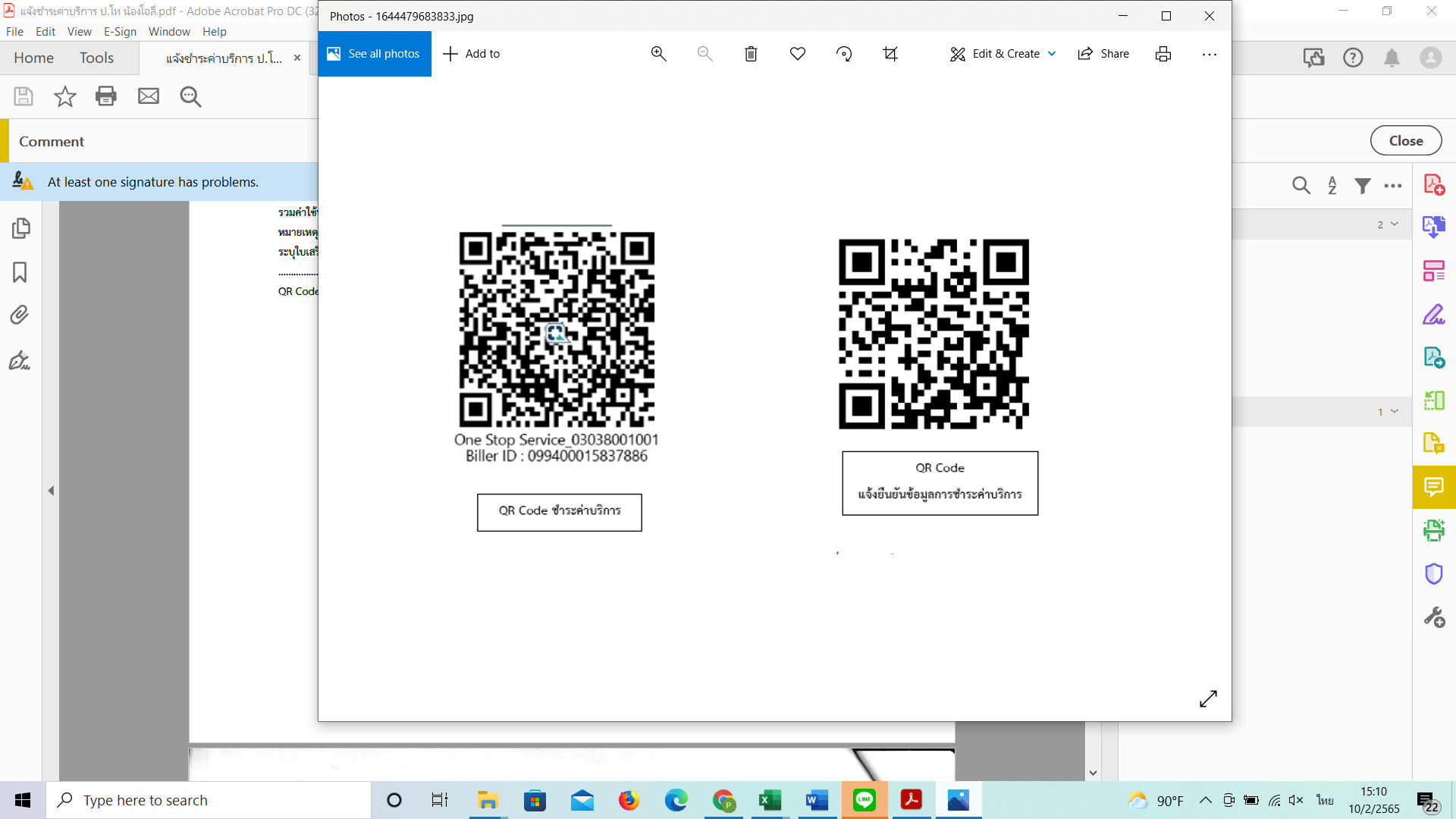                     ………………………………………………………...                                      ………………………………………………………...                                 เจ้าหน้าที่ผู้ให้บริการ                                             หัวหน้างานปฏิบัติการวิทยาศาสตร์เพื่อการศึกษา                   วันที่ ……………………………………………                                             วันที่ ……………………………………………                              มหาวิทยาลัยมหิดล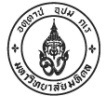 วิทยาเขตกาญจนบุรีแบบขอใช้บริการเครื่องมือและห้องปฏิบัติการวิทยาศาสตร์แบบขอใช้บริการเครื่องมือและห้องปฏิบัติการวิทยาศาสตร์แก้ไขครั้งที่ 4                      มหาวิทยาลัยมหิดลวิทยาเขตกาญจนบุรีรหัสเอกสาร  MUKA-RA-02วันที่ 14 สิงหาคม 2563หน้าที่  1  จาก  2เครื่องมือ/รหัสครุภัณฑ์จำนวนประจำห้องระบุวันเริ่มต้น-สิ้นสุดการใช้งานระบุวันเริ่มต้น-สิ้นสุดการใช้งานนำไปใช้ห้อง (ระบุ)/ใช้นอกวิทยาเขตฯ (ระบุ)เครื่องมือ/รหัสครุภัณฑ์จำนวนประจำห้องวันที่ช่วงเวลานำไปใช้ห้อง (ระบุ)/ใช้นอกวิทยาเขตฯ (ระบุ)หมายเลข/ ชื่อห้องปฏิบัติการยืมกุญแจระบุวันเริ่มต้น-สิ้นสุดการใช้งานระบุวันเริ่มต้น-สิ้นสุดการใช้งานหมายเหตุ หมายเลข/ ชื่อห้องปฏิบัติการยืมกุญแจวันที่ช่วงเวลาหมายเหตุ  ยืม      ไม่ยืม ยืม      ไม่ยืม                      มหาวิทยาลัยมหิดลวิทยาเขตกาญจนบุรีแบบฟอร์มขอใช้บริการเครื่องมือและห้องปฏิบัติการวิทยาศาสตร์แบบฟอร์มขอใช้บริการเครื่องมือและห้องปฏิบัติการวิทยาศาสตร์แก้ไขครั้งที่ -                       มหาวิทยาลัยมหิดลวิทยาเขตกาญจนบุรีรหัสเอกสาร  MUKA-RA-02วันที่ 3 สิงหาคม 2559หน้าที่  2  จาก  2รายการที่ใช้บริการจำนวน (ช.ม./วัน) ที่ใช้งานจริง (ระบุหน่วย)ราคา (บาท)/(ช.ม./วัน) (ระบุหน่วย)จำนวนเงิน (บาท)ระบุรายการลำดับที่ ในประกาศฯ